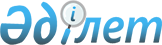 О дополнений в решение маслихата Коксуского района от 16 ноября 2023 года № 13-57 "Об утверждении правил проведения раздельных сходов местного сообщества в Коксуском районе"Решение Коксуского районного маслихата области Жетісу от 27 марта 2024 года № 20-84
      Маслихат Коксуского района РЕШИЛ:
      1. Внести в решение маслихата Коксуского района от 16 ноября 2023 года № 13-57 "Об утверждении правил проведения раздельных сходов местного сообщества в Коксуском районе" следующее дополнения:
      дополнить указанное решение пунктом 2 следующего содержания:
       "2. Утвердить количественный состав представителей жителей сел для участия в сходе местного сообщества Коксуского района согласно приложению 2 к настоящему решению.";
      дополнить указанное решение приложением 2.
      2. Настоящее решение вводится в действие по истечении десяти календарных дней после дня его первого официального опубликования. Количественный состав представителей жителей сел для участия в сходе местного сообщества Коксуского района
					© 2012. РГП на ПХВ «Институт законодательства и правовой информации Республики Казахстан» Министерства юстиции Республики Казахстан
				
      Председатель маслихата Коксуского района 

Бейсенбай Ж.
Приложение 2 к решению маслихата Коксуского района от 27 марта 2024 года № 20-84
№
Наименование сельского округа
Количество представителей
 (человек)
1.
Айнабулакский сельский округ
3
2.
Алгабасский сельский округ
3
3.
Балпыкский сельский округ
3
4.
Енбекшинский сельский округ
3
5.
Жарлыозекский сельский округ
3
6.
Каблисанский сельский округ
3
7.
Лабасинский сельский округ
3
8.
Мукрынский сельский округ
3
9.
Муканчинский сельский округ
3
10.
Мусабекский сельский округ
3